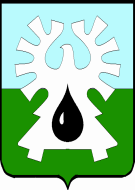 ГОРОДСКОЙ ОКРУГ УРАЙХанты-Мансийского автономного округа - ЮгрыАДМИНИСТРАЦИЯ ГОРОДА УРАЙПОСТАНОВление от                                                                                                                     		№ О внесении изменений в постановление администрации города Урай от 24.06.2016 №1817 «Об установлении Порядка распределения средств бюджета муниципального образования городской округ город Урай на организацию питания обучающихся в общеобразовательных организациях города Урай»В соответствии со статьей 37 Федерального закона от 29.12.2012 №273-ФЗ «Об образовании в Российской Федерации», Законом Ханты-Мансийского автономного округа - Югры от 30.01.2016 №4-оз «О регулировании отдельных отношений в сфере организации обеспечения питанием обучающихся в государственных образовательных организациях, частных профессиональных образовательных организациях, муниципальных общеобразовательных организациях, частных общеобразовательных организациях, расположенных в Ханты-Мансийском автономном округе - Югре»,  постановлением Правительства Ханты-Мансийского автономного округа - Югры от 04.03.2016 №59-п «Об обеспечении питанием обучающихся в образовательных организациях в Ханты-Мансийском автономном округе - Югре», постановлением Правительства Ханты-Мансийского автономного округа - Югры от 30.12.2021 № 634-п «О мерах по реализации государственной программы Ханты-Мансийского автономного округа - Югры «Развитие образования»:1. Внести изменения в постановление администрации города Урай от 24.06.2016 №1817 «Об установлении Порядка распределения средств бюджета муниципального образования городской округ город Урай на организацию питания обучающихся в общеобразовательных организациях города Урай»:1.1. Заголовок изложить  в следующей редакции:«Об установлении Порядка распределения средств бюджета городского округа Урай Ханты-Мансийского автономного округа - Югры на организацию питания обучающихся в муниципальных общеобразовательных организациях города Урай».1.2. Пункт 1 изложить  в следующей редакции:«1. Установить Порядок распределения средств бюджета городского округа Урай Ханты-Мансийского автономного округа - Югры на организацию питания обучающихся в муниципальных общеобразовательных организациях города Урай согласно приложению.».1.3. В приложении:1.3.1. Заголовок изложить  в следующей редакции:«Порядок распределения средств бюджета городского округа Урай Ханты-Мансийского автономного округа - Югры на организацию питания обучающихся в муниципальных общеобразовательных организациях города Урай (далее – Порядок)».1.3.2. Пункт 1 изложить  в следующей редакции:«1. Настоящий Порядок определяет правила распределения средств бюджета городского округа Урай Ханты-Мансийского автономного округа - Югры на организацию питания обучающихся в муниципальных общеобразовательных организациях города Урай (далее - средства бюджета города Урай).».1.3.3. Абзац пятый пункта 3 изложить в следующей редакции:«Py1 - объем средств бюджета Ханты-Мансийского автономного округа - Югры, предоставляемых общеобразовательным организациям на организацию питания обучающихся, указанных в подпункте 3 пункта 1, пункте 4.1 статьи 2 Закона Ханты-Мансийского автономного округа - Югры от 30.01.2016 №4-оз «О регулировании отдельных отношений в сфере организации обеспечения питанием обучающихся в государственных образовательных организациях, частных профессиональных образовательных организациях, муниципальных общеобразовательных организациях, частных общеобразовательных организациях, расположенных в Ханты-Мансийском автономном округе - Югре», которым предоставляется социальная поддержка в виде предоставления двухразового питания в учебное время и в виде предоставления денежной компенсации за двухразовое питание (далее - обучающиеся отдельных категорий);».1.3.4. В пункте 4 слова «и молодежной политики» исключить.1.3.5. Пункт 5 изложить в следующей редакции:«5. Объем средств бюджета города Урай, предоставляемых общеобразовательным организациям, рассчитывается по следующей формуле:Рi = ((Ч1 * В1) + (Ч2 * В2) + (Ч3 * В3) + (Ч4 * В4)+(Ч5*B5)) * Кдн, где:Pi - объем средств бюджета города Урай, предоставляемых общеобразовательным организациям на организацию питания обучающихся;Ч1 - среднегодовая численность обучающихся общеобразовательных организаций, за исключением обучающихся отдельных категорий;Ч2 - среднегодовая численность обучающихся общеобразовательных организаций, которым предоставляется одноразовое питание в учебное время по месту нахождения муниципальной общеобразовательной организации города Урай, осваивающих образовательные программы основного общего или среднего общего образования в очной форме, родители (законные представители) которых заключили договоры об организации питания обучающегося;Ч3 - среднегодовая численность обучающихся общеобразовательных организаций, которым предоставляется двухразовое питание в учебное время по месту нахождения муниципальной общеобразовательной организации города Урай, осваивающих образовательные программы основного общего или среднего общего образования в очной форме при организации образовательного процесса продолжительностью 8 часов и более в день, родители (законные представители) которых заключили договоры об организации питания обучающегося;Ч4 - численность обучающихся общеобразовательных организаций, которым предоставляется одноразовое горячее питание в учебное время по месту нахождения муниципальной общеобразовательной организации города Урай, осваивающих образовательные программы начального общего образования в очной форме в первую смену, за исключением обучающихся отдельных категорий;Ч5 - численность обучающихся общеобразовательных организаций, которым предоставляется одноразовое горячее питание в учебное время по месту нахождения муниципальной общеобразовательной организации города Урай, осваивающих образовательные программы начального общего образования в очной форме во вторую смену, за исключением обучающихся отдельных категорий;В1 - размер расходов на содержание помещения столовой, на оплату коммунальных услуг за помещение столовой общеобразовательной организации, равный 4,30 рублей на одного обучающегося в день;В2 - размер расходов на предоставление одноразового питания в учебное время по месту нахождения муниципальной общеобразовательной организации города Урай обучающимся общеобразовательных организаций, осваивающим образовательные программы основного общего или среднего общего образования в очной форме, родители (законные представители) которых заключили договоры об организации питания обучающегося, установленный постановлением администрации города Урай от 28.01.2019 №150 «Об обеспечении питанием обучающихся муниципальных образовательных организаций города Урай и установлении размеров расходов на его предоставление»;В3 - размер расходов на предоставление двухразового питания в учебное время по месту нахождения муниципальной общеобразовательной организации города Урай обучающимся общеобразовательных организаций, осваивающим образовательные программы основного общего или среднего общего образования в очной форме при организации образовательного процесса продолжительностью 8 часов и более в день, родители (законные представители) которых заключили договоры об организации питания обучающегося, установленный постановлением администрации города Урай от 28.01.2019 №150 «Об обеспечении питанием обучающихся муниципальных образовательных организаций города Урай и установлении размеров расходов на его предоставление»;В4 - размер расходов на предоставление одноразового горячего питания в учебное время по месту нахождения муниципальной общеобразовательной организации города Урай обучающимся начальных классов с 1 по 4 классы общеобразовательных организаций, осваивающим образовательные программы начального общего образования в очной форме в первую смену, за исключением обучающихся отдельных категорий, за счет бюджетных ассигнований бюджета города Урай, установленный постановлением администрации города Урай от 28.01.2019 №150 «Об обеспечении питанием обучающихся муниципальных образовательных организаций города Урай и установлении размеров расходов на его предоставление»;В5 - размер расходов на предоставление одноразового горячего питания в учебное время по месту нахождения муниципальной общеобразовательной организации города Урай обучающимся начальных классов с 1 по 4 классы общеобразовательных организаций, осваивающим образовательные программы начального общего образования в очной форме во вторую смену, за исключением обучающихся отдельных категорий, за счет бюджетных ассигнований бюджета города Урай, установленный постановлением администрации города Урай от 28.01.2019 №150 «Об обеспечении питанием обучающихся муниципальных образовательных организаций города Урай и установлении размеров расходов на его предоставление»;Кдн - количество учебных дней функционирования общеобразовательных организаций в финансовом году, равное 150 дням.В расходы на организацию питания обучающихся общеобразовательных организаций включаются расходы на оплату стоимости продуктов питания и услуг по организации питания обучающихся.».1.3.6. В пункте 9 слова «и молодежной политики» исключить.2. Постановление вступает в силу после опубликования и распространяется на правоотношения, возникшие с 01.01.2024.3. Опубликовать постановление в газете «Знамя» и разместить на официальном сайте органов местного самоуправления города Урай в информационно-телекоммуникационной сети «Интернет».4. Контроль за выполнением постановления возложить на заместителя главы города Урай Е.Н. Подбуцкую.Глава города Урай							           Т.Р. Закирзянов